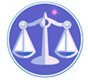 【更新】2019/1/7【編輯著作權者】黃婉玲（建議使用工具列--〉檢視--〉文件引導模式/功能窗格）（參考題庫~本文只收錄部份頁面,且部份無法超連結其他位置及檔案）《《會計審計法規申論題庫彙編》共111單元》》【科目】包括。a另有測驗題【其他科目】。S-link123總索引。01警察&海巡考試。02司法特考&專技考試。03公務人員考試◆◇各年度考題◆◇　　　　　　　　　　　　　　　　　　　　　　　　　　　　　　　　　　　　　　　　　　　回目錄(6)〉〉回首頁〉〉103年(6)10301。a（6）103年特種考試交通事業鐵路人員高員三級考試。會計103年公務人員特種考試警察人員考試103年公務人員特種考試一般警察人員考試103年特種考試交通事業鐵路人員考試試題70250【等別】高員三級鐵路人員考試【類科】會計【科目】會計審計法規（包括預算法、會計法、決算法與審計法）【考試時間】2小時【註】本試題共分兩部分，第一部分為申論題，第二部分為單一選擇題。甲、申論題部分：（50分）　　一、請依我國預算法、決算法、審計法與相關法規，回答下列問題：（每小題 10分，共 30分）　　(1)中央政府總預算附屬單位預算，包括營業基金、作業基金、債務基金、特別收入基金及資本計畫基金預算等之編製。營業基金預算之主要內容為何？ 　　(2)審計機關審核政府總決算時，應注意那些與歲入、歲出效能有關的事項？ 　　(3)審計人員發覺各機關人員有財務上不法或不忠於職務上之行為時，應如何處理？如審計人員認為有緊急處分之必要時，應如何處理？ 　　二、請依我國會計法、政府採購法與相關法規，回答下列問題： 　　(一)會計報告、帳簿及重要備查帳或憑證內之記載，繕寫錯誤時，依下列狀況，分別說明如何處理？（9分）　　(1)繕寫當時即發現者　　(2)於事後發現，而其錯誤不影響結數者　　(3)於事後發現，而其錯誤影響結數者　　(二)機關辦理採購之決標時，應依那些原則辦理，並應載明於招標文件中？（11分）　　　　　　　　　　　　　　　　　　　　　　　　　　　　　　　　　　　　　　　　　　　回目錄(2)〉〉回首頁〉〉10302。（2）103年公務人員高等考試三級考試。財務審計、績效審計103年公務人員高等考試三級考試試題21940【類科】財務審計、績效審計【科目】審計應用法規（包括預算法、會計法、決算法、審計法及政府採購法）【考試時間】2小時　　一、基於達成廉能政府之要求，公務人員應確實對政府採購相關規範有所了解以避免違法行政，請列舉政府採購法共分幾章有幾條並列示其章名？（5分）並就政府採購法及其施行細則等規定說明應迴避之情形（10分）及何謂請託或關說，又其相關規範為何？（10分）　　二、國營事業必須透過相關財務資訊之揭露以彰顯其經營責任，請依預算法、決算法以及相關編製作業手冊等規定說明目前編製營業基金年度預算與年度決算之主要內容，（9分）以及有何不同之處？（6分）　　三、請就下列審計工作之發現或作為按「效能性」、「適正性」及「合規性」加以區分，並說明其後續之應有作為？（30分）(1)核定賠償責任；(2)發現未盡職責；(3)最終審定決算；(4)發現制度規章缺失；(5)剔除不當支出；(6)發現設施不良；(7)財務上增進效能與減少不經濟支出建議；(8)揭發涉及行政責任之違失行為；(9)揭發涉及刑事之違失行為；(10)發現效能過低。　　四、內部控制為公共治理及風險管理之基礎，為落實廉能政府與效能躍升，請就行政院頒行之「健全內部控制制度實施方案」及相關規範說明內部控制之目的、組成要素（含意義與內涵）及限制為何？（30分）　　　　　　　　　　　　　　　　　　　　　　　　　　　　　　　　　　　　　　　　　　　回目錄(2)〉〉回首頁〉〉10303。a（2）103年公務人員高等考試三級考試。會計103年公務人員高等考試三級考試試題21840【類科】會計【科目】會計審計法規（包括預算法、會計法、決算法與審計法）【考試時間】2小時【註】本試題共分兩部分，第一部分為申論題，第二部分為單一選擇題。甲、申論題部分：（50分）　　一、請回答下列問題：（每小題6分，共30分）　　(1)依預算法第2條規定，預算之種類以編製程序而分有那些？　　(2)依預算法第79條規定，各機關在那些情形下得請求提出追加歲出預算？　　(3)依預算法第4條規定，以基金性質而分有那些基金？　　(4)何謂內部審核？依會計法第95條規定，內部執行人員為何？　　(5)依會計法規定，在何種情形下，原始憑證可代替記帳憑證？　　二、審計機關審核中央政府總決算，應注意那些事項？審計長應於何時完成中央政府年度總 決算之審核？（10分）　　三、依決算法規定，各機關之單位決算應如何編造？又依同法第23條，審計機關審核各機 關決算，應注意那些效能？（10分）。107年(6)。106年(8)。105年(5)。104年(7)。103年(6)。102年(9)。101年(6) *。100年(10)。99年(4)。98年(7)。97年(4)。96年(10)。95年(5)。94年(9)。93年(5)。92年(8)。91年(2)。107年(6)。106年(8)。105年(5)。104年(7)。103年(6)。102年(9)。101年(6) *。100年(10)。99年(4)。98年(7)。97年(4)。96年(10)。95年(5)。94年(9)。93年(5)。92年(8)。91年(2)。107年(6)。106年(8)。105年(5)。104年(7)。103年(6)。102年(9)。101年(6) *。100年(10)。99年(4)。98年(7)。97年(4)。96年(10)。95年(5)。94年(9)。93年(5)。92年(8)。91年(2)（1）特種考試退除役軍人轉任公務人員三等考試。會計。106年。104年。100年。96年（2）公務人員高等考試~*02二級會計*三級。03會計〈會計審計法規〉*04審計、財務審計、績效審計*〈審計應用法規〉。107年02。107年03。107年04。106年03。106年04*。105年03。105年04。104年03。104年04*。103年02。103年03。103年04*。102年03。102年04。101年02。101年03。101年04*。100年03。100年04。99年02。99年03。99年04*。98年03。98年04。97年03。97年04。96年03。96年04*。95年03。95年04。94年03。93年03。92年02。92年03（3）特種考試地方政府公務人員三等考試。會計審計。107年。106年。105年。104年。103年*。102年。101年。100年。99年。98年。97年。96年*。95年。94年-1。94年-2。93年。92年。91年（4）公務人員特種考試原住民三等考試。會計審計。106年。103年。102年。101年。100年。97年。92年（5）公務人員升官等考試~*。01委任/02薦任/03簡任。會計*。04薦任。審計〈審計應用法規〉。106年02。106年03。104年02。104年03。104年04*。102年02。102年03。102年04*。100年02。100年03。100年04。98年02。98年04*。96年02。96年04。94年01。94年02。94年03*。93年01。93年02。92年01。92年02。92年03。91年01（6）特種考試交通事業鐵路人員考試~*。01高員三級。會計。02佐級。會計。107年01。106年01。105年01。104年01*。103年01。102年01。101年01。100年01。98年01（7）公務人員特種考試身心障礙人員三等考試*。會計。102年。98年（8）公務人員特種考試國防部文職人員二等考試*。會計。95年（9）交通事業公路人員升資考試。會計*01員級晉高員級&02佐級晉員級&03士級晉佐級。96年01。96年02。96年03*。94年01。94年02。94年03。92年01（10）*交通事業郵政人員升資考試。員級晉高員級。*01會計*鐵路人員升資考試。員級晉高員級。*02會計*港務人員升資考試。員級晉高員級。*03會計。96年01。95年03。94年02。93年01（11）公務人員特種考試關務人員四等考試。關稅會計。107年。106年。105年。100年